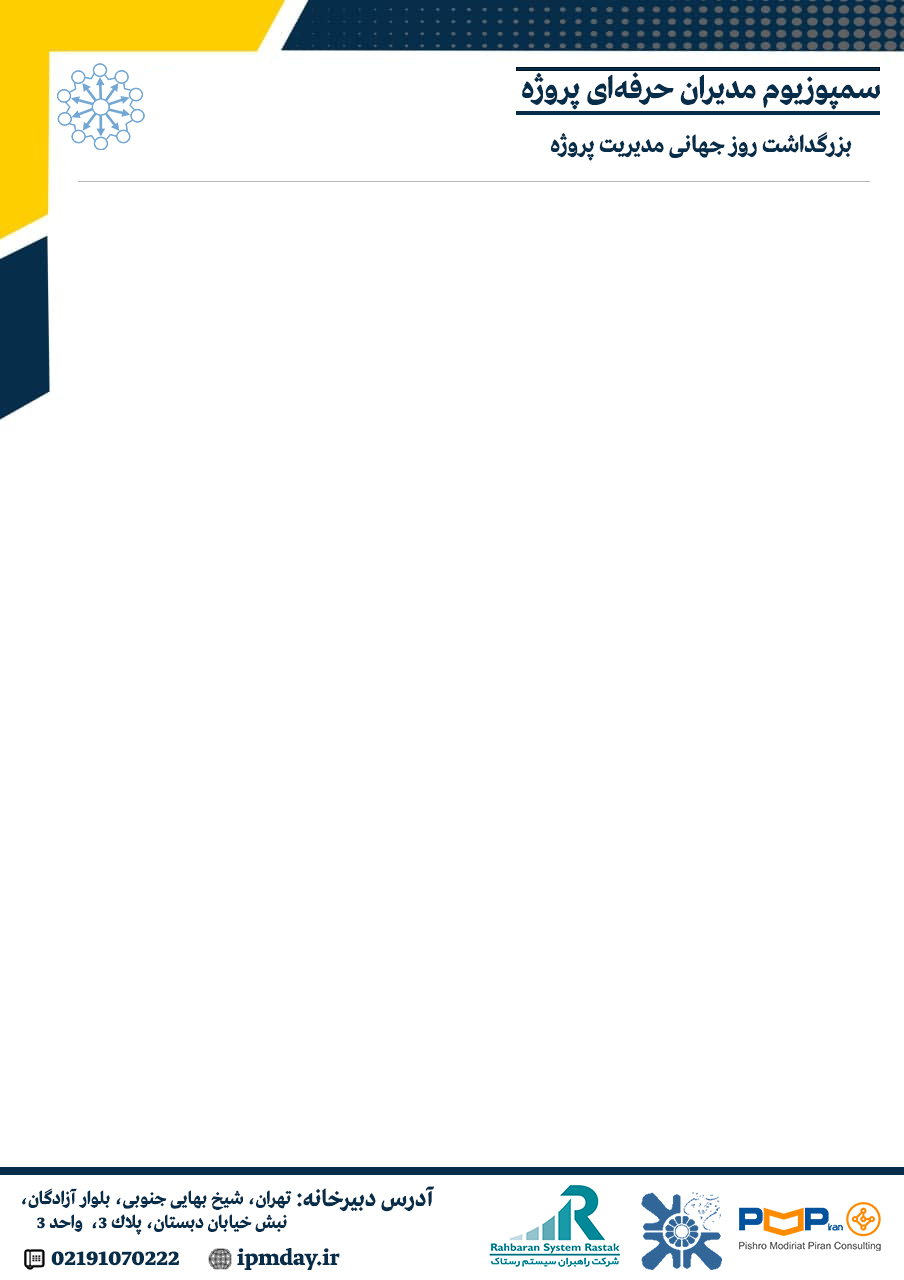 ثبت‌نام سازمانیهشتمین سمپوزیوم مدیران حرفه‌ای پروژه 11و 12 آبان ماه 1400 برگزار خواهد ‌شد. برای ثبت‌نام به صورت سازمانی فرم ثبت‌نام مورد نظر را تکمیل بفرمایید. مزیای ثبت‌نام سازمانی در سمپوزیوممعرفی سازمان در سایت سمپوزیوم معرفی سازمان به عنوان حامی معنوی در روز برگزاری سمپوزیوم مختص سازمان‌هایی که تعداد بالای 20 نفر را ثبت‌نام کرده‌اند.اگر شخصی از سازمان امتیازات مورد نظر جهت ثبت‌نام ویژه را دارد با بررسی شرایط ایشان، مزایای ویژه داده خواهد‌ شد. شرایط ثبت‌نام ویژه پیوست شده‌است.هزینه ثبت‌نام گروهی 000,900,4 ریال است.توجه: همانطور که در جدول قید شده‌است، بسته به تعداد ثبت‌نام‌های هر سازمان، تخفیف به صورت پلکانی به آن‌ها تعلق می‌گیرد.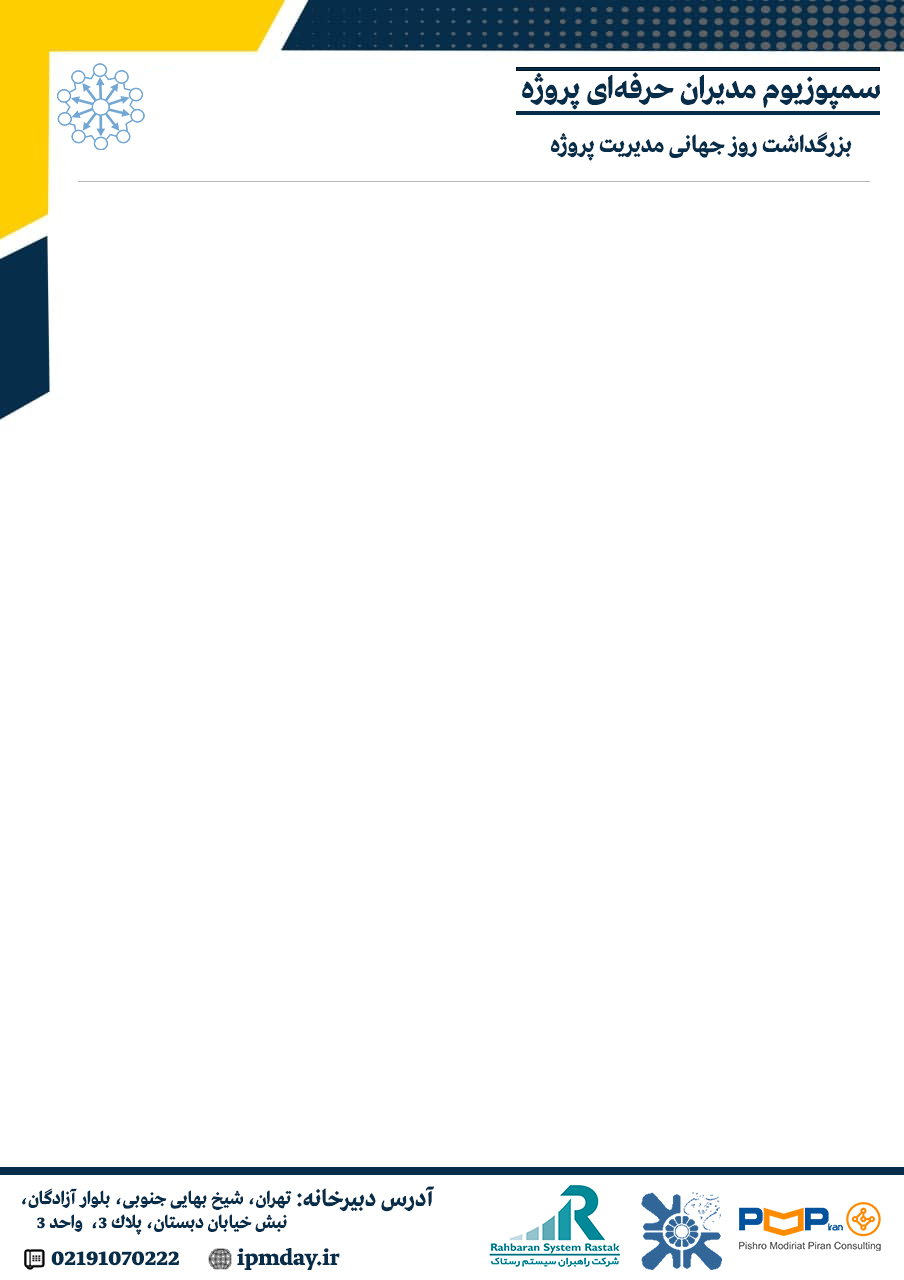 توجه: برای هریک از شرکت‌کنندگان اطلاعات ذیل تکمیل شود.                                                                                                         تاریخ:                                                                                                                                                  امضاء:تعرفه‌های ثبت‌نام هشتمین سمپوزیوم مدیران حرفه‌ای پروژهتعرفه‌های ثبت‌نام هشتمین سمپوزیوم مدیران حرفه‌ای پروژهتعرفه‌های ثبت‌نام هشتمین سمپوزیوم مدیران حرفه‌ای پروژههزینه ثبت‌نامبه ازای هر نفر/ ریالتخفیف گروهی به ازای هر نفرانواع ثبت‌نام4,660,000%5ثبت‌نام گروهی 5 تا 10 نفر4,410,000%10ثبت‌نام گروهی 10 تا 20 نفر3,920,000%20ثبت‌نام گروهی 20 تا 40 نفر3,680,000%25ثبت‌نام گروهی بیشتر از 40 نفرشرکت‌کنندگان گرامی از دو طریق ذیل می‌توانید ثبت‌نام خود را انجام دهید.1- با ورود به سایت www.ipmday.ir  قسمت ثبت‌نام، فرم ثبت‌نام را تکمیل و وجه ثبت‌نام را از طریق درگاه پرداخت اینترنتی واریز نمایید. 2- فرم ثبت‌نام ارسال شده را تکمیل و هزینه مربوطه را به شماره کارت 4745-0007-2970-5022 و یا شماره شبا IR460570039711013418330001 به‌نام شركت پيشرو مديريت پيران، بانک پاسارگاد واریز نموده و فرم ثبت‌نام را به‌همراه فیش بانکی ازطریق ‌واتس‌آپ و یا تلگرام به شماره 09397071684 ارسال نمایید.فرم ثبت‌نام سازمانی هشتمین سمپوزیوم مدیران حرفه‌ای پروژهفرم ثبت‌نام سازمانی هشتمین سمپوزیوم مدیران حرفه‌ای پروژهفرم ثبت‌نام سازمانی هشتمین سمپوزیوم مدیران حرفه‌ای پروژهنام سازمان:شماره ثبت:شماره ثبت:شناسه ملی: کد اقتصادی:کد اقتصادی:تلفن ثابت:فکس: فکس: ایمیل:آدرس:آدرس:نحوه آشنایی:صنعت:صنعت:نام هماهنگ‌کننده:شماره همراه هماهنگ‌کننده:شماره همراه هماهنگ‌کننده:نامنام خانوادگیمقطع و رشته ‌تحصیلیسمت سازمانیتلفن همراهایمیل